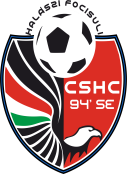 HETI EDZÉSPROGRAM		2023. október 23-27.Bajnoki mérkőzések, tornák2023. október 28-29.HétfőKeddSzerdaCsütörtökPéntekBLSZ III.18:00 óra18:00 óra18:00 óra16:45 óraU1918:00 óra18:00 óra18:00 óra16:45 óra2008  U1618:00 óra18:00 óraBarca – CsHC U1617:00 óratal.: 16:00 óraSzabadkikötő pálya16:45 óra2009   U1516:45 óra16:45 óraBarca – CsHC U1617:00 óratal.: 16:00 óraSzabadkikötő pálya16:45 óra2010  U1416:45 óra16:45 óra16:45 óra16:45 óra2011  U1316:45 óraCsHC – Energia FC U13/6.15:30 óratal.: 14:30 óraedzés: 16:45 óra16:45 óra2012  U1216:45 óraCsHC – Energia FC U13/6.15:30 óratal.: 14:30 óraedzés: 16:45 óra16:45 óra2013 U1116:45 óra16:45 óra16:45 óra2014 U1016:45 óra16:45 óra16:45 óra2015-16  U916:45 óra16:45 óra2017-18  U717:00 óraKapusedzés16:45 óraÖregfiúk, old boysSz.halombatta - CsHC16:00 óraSzombatVasárnapBLSZ III.CsHC - Istenhegy12:00 óratal.: 10:45 óraU19CsHC – Tempó U1912:00 óratal.: 11:00 óra2008U162009U152010U142010-11U14CsHC – Érd U1410:00 óratal.: 9:00 óraCsHC – Merkapt U14/3.10:00 óratal.: 9:00 óra2011-12U13Pestújhely - CsHC U13/9.14:15 óratal.: 13:15 óraXV., Vasgolyó u.2013-14U112015-16U9Bozsik fesztivál U9tal.: 8:25 óraDunaharaszti, Csónak u. (műfű)2017-18U7Bozsik fesztivál U7tal.: 11:25 óraDunaharaszti, Csónak u. (műfű)BLSZ IV.Old boys